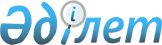 Солтүстік Қазақстан облысы Аққайың ауданы Смирново ауылдық округі Смирново ауылының жергілікті қоғамдастықтың бөлек жиындарын өткізудің қағидасын және жергілікті қоғамдастық жиындарына қатысатын көше тұрғындары өкілдерінің сандық құрамын бекіту туралы
					
			Күшін жойған
			
			
		
					Солтүстік Қазақстан облысы Аққайың ауданының мәслихатының 2014 жылғы 30 қаңтардағы N 20-12 шешімі. Солтүстік Қазақстан облысының Әділет департаментінде 2014 жылғы 3 наурызда N 2591 болып тіркелді. Күші жойылды - Солтүстік Қазақстан облысы Аққайың ауданы мәслихатының 2023 жылғы 22 қыркүйектегі № 8-4 шешімімен
      Ескерту. Күші жойылды - Солтүстік Қазақстан облысы Аққайың ауданы мәслихатының 22.09.2023 № 8-4 (алғашқы ресми жарияланған күнінен кейін күнтізбелік он күн өткен соң қолданысқа енгізіледі) шешімімен.
      Ескерту. Тақырыбы жаңа редакцияда - Солтүстік Қазақстан облысы Аққайың ауданы маслихатының 24.12.2021 № 8-8 (ресми жарияланған күнінен кейін күнтізбелік он күн өткен соң қолданысқа енгізіледі) шешімімен.
      "Қазақстан Республикасындағы жергілікті мемлекеттік басқару және өзін-өзі басқару туралы" 2001 жылғы 23 қаңтарындағы Қазақстан Республикасы Заңының 39-3-бабы 6-тармағына және "Бөлек жергілікті қоғамдастық жиындарын өткізудің үлгі қағидаларын бекіту туралы" 2013 жылғы 18 қазандағы № 1106 Қазақстан Республикасы Үкіметінің қаулысына сәйкес, Аққайың ауданының мәслихаты ШЕШТІ:
      1. Қоса беріліп отырған Солтүстік Қазақстан облысы Аққайың ауданы Смирново ауылдық округі Смирново ауылының жергілікті қоғамдастықтың бөлек жиындарын өткізудің қағидасы бекітілсін.
      Ескерту. 1-тармақ жаңа редакцияда - Солтүстік Қазақстан облысы Аққайың ауданы маслихатының 24.12.2021 № 8-8 (ресми жарияланған күнінен кейін күнтізбелік он күн өткен соң қолданысқа енгізіледі) шешімімен.


      2. Солтүстік Қазақстан облысы Аққайың ауданы Смирново ауылдық округі Смирново ауылының жергілікті қоғамдастықтың бөлек жиындарына қатысатын көше тұрғындары өкілдерінің сандық құрамы осы шешімнің қосымшасына сәйкес бекітілсін.
      Ескерту. 2-тармақ жаңа редакцияда - Солтүстік Қазақстан облысы Аққайың ауданы маслихатының 24.12.2021 № 8-8 (ресми жарияланған күнінен кейін күнтізбелік он күн өткен соң қолданысқа енгізіледі) шешімімен.


      3. Осы шешім мемлекеттік тіркелген күннен бастап күшіне енеді және алғашқы ресми жарияланған күнінен кейін күнтізбелік он күн өткен соң қолданысқа енгізіледі. Солтүстік Қазақстан облысы Аққайың ауданы Смирново ауылдық округі Смирново ауылының жергілікті қоғамдастықтың бөлек жиындарын өткізудің қағидасы
      Ескерту. Қағида жаңа редакцияда - Солтүстік Қазақстан облысы Аққайың ауданы маслихатының 19.07.2021 № 4-19 (алғашқы ресми жарияланған күнінен бастап қолданысқа енгізіледі); 24.12.2021 № 8-8 (ресми жарияланған күнінен кейін күнтізбелік он күн өткен соң қолданысқа енгізіледі) шешімімен. 1-тарау. Жалпы ережелер
      1. Солтүстік Қазақстан облысы Аққайың ауданы Смирново ауылдық округі Смирново ауылының жергілікті қоғамдастықтың бөлек жиындарын өткізудің қағидасы "Қазақстан Республикасындағы жергілікті мемлекеттік басқару және өзін-өзі басқару туралы" Қазақстан Республикасы Заңының 39-3-бабының 6-тармағына сәйкес әзірленді және Смирново ауылының көше тұрғындарының жергілікті қоғамдастығының бөлек жиындарын өткізудің тәртібін белгілейді.
      2. Осы Қағидаларда мынадай негізгі ұғымдар пайдаланылады:
      1) жергілікті қоғамдастық – шекараларында жергілікті өзін-өзі басқару жүзеге асырылатын, оның органдары құрылатын және жұмыс істейтін Смирново ауылының аумағында тұратын тұрғындардың (жергілікті қоғамдастық мүшелерінің) жиынтығы;
      2) жергілікті қоғамдастықтың бөлек жиыны – Смирново ауылының көшелерінің тұрғындарының (жергілікті қоғамдастық мүшелерінің) жергілікті қоғамдастық жиынына қатысу үшін өкілдерді сайлауға тікелей қатысуы. 2-тарау. Жергілікті қоғамдастықтың бөлек жиындарын өткізудің тәртібі
      3. Жергілікті қоғамдастықтың бөлек жиынын өткізу үшін Смирново ауылының аумағы учаскелерге (көшелерге) бөлінеді.
      4. Жергілікті қоғамдастықтың бөлек жиындарында жергілікті қоғамдастық жиынына қатысу үшін саны үш адамнан аспайтын өкілдер сайланады.
      5. Жергілікті қоғамдастықтың бөлек жиынын Смирново ауылдық округінің әкімі шақырады және ұйымдастырады.
      6. Жергілікті қоғамдастықтың халқына жергілікті қоғамдастықтың бөлек жиындарының шақырылу уақыты, орны және талқыланатын мәселелер туралы Смирново ауылдық округ әкімі бұқаралық ақпарат құралдары арқылы немесе өзге де тәсілдермен олар өткізілетін күнге дейін күнтізбелік он күннен кешіктірмей хабарлайды.
      7. Смирново ауылының көшелері шегінде бөлек жергілікті қоғамдастық жиынын өткізуді Смирново ауылдық округінің әкімі ұйымдастырады.
      8. Жергілікті қоғамдастықтың бөлек жиынының ашылуы алдында тиісті ауылдың көшелерінен қатысып отырған, оған қатысуға құқығы бар тұрғындарын тіркеу жүргізіледі.
      Жергілікті қоғамдастықтың бөлек жиыны ауылда, көшеде оған қатысуға құқығы бар тұрғындардың (жергілікті қоғамдастық мүшелерінің) кемінде он пайызы қатысқан кезде өтті деп есептеледі.
      9. Жергілікті қоғамдастықтың бөлек жиынын Смирново ауылдық округінің әкімі немесе ол уәкілеттік берген тұлға ашады.
      Смирново ауылдық округінің әкімі немесе ол уәкілеттік берген тұлға бөлек жергілікті қоғамдастық жиынының төрағасы болып табылады.
      Жергілікті қоғамдастықтың бөлек жиынының хаттамасын ресімдеу үшін ашық дауыс берумен хатшы сайланады.
      10. Жергілікті қоғамдастық жиынына қатысу үшін Смирново ауылы көшелері өкілдерінің кандидатураларын Аққайың ауданының мәслихаты бекіткен сандық құрамға сәйкес бөлек жергілікті қоғамдастық жиынына қатысушылар ұсынады.
      11. Дауыс беру ашық тәсілмен әрбір кандидатура бойынша дербес жүргізіледі. Жергілікті қоғамдастықтың бөлек жиынына қатысушылардың ең көп даусын жинаған кандидаттар сайланған болып есептеледі.
      12. Жергілікті қоғамдастықтың бөлек жиынында хаттама жүргізіледі, оған төраға мен хатшы қол қояды және ол Смирново ауылдық округі әкімінің аппаратына беріледі. Солтүстік Қазақстан облысы Аққайың ауданы Смирново ауылдық округі Смирново ауылының жергілікті қоғамдастықтың бөлек жиындарына қатысатын көше тұрғындары өкілдерінің сандық құрамы
      Ескерту. Қосымша жаңа редакцияда - Солтүстік Қазақстан облысы Аққайың ауданы маслихатының 19.07.2021 № 4-19 (алғашқы ресми жарияланған күнінен бастап қолданысқа енгізіледі) шешімімен; 24.12.2021 № 8-8 (ресми жарияланған күнінен кейін күнтізбелік он күн өткен соң қолданысқа енгізіледі) шешімімен.
					© 2012. Қазақстан Республикасы Әділет министрлігінің «Қазақстан Республикасының Заңнама және құқықтық ақпарат институты» ШЖҚ РМК
				
V шақырылған ХХ сессия
Аққайың ауданы мәслихатының
төрайымы
хатшысы
И. Гонтарь
Қ. Құрманбаев
"КЕЛІСІЛДІ":
Солтүстік Қазақстан облысы
Аққайың ауданының
Смирново ауылдық округінің әкімі
Остертак Е.И.Солтүстік Қазақстан облысыАққайың ауданы мәслихатының2014 жылғы 30 қаңтардағы№ 20-12 шешіміменБекітілгенСолтүстік Қазақстан облысы Аққайың ауданы мәслихатының2014 жылғы 30 қаңтардағы № 20-12 шешіміне қосымша
№
р/с
Көшелердің атаулары
Солтүстік Қазақстан облысы Аққайың ауданы Смирново ауылдық округі
Смирново ауылы көше тұрғындары өкілдерінің саны (адам)
1
Абай
3
2
Амангелді
3
3
Гагарин
3
4
Горький
3
5
Дорожный
3
6
Карбышев
1
7
Алексей Щербаков
3
8
Линейный
3
9
Лермонтов 
3
10
Мир
3
11
Молодежная
3
12
Жамбыл
3
13
9 Мамыр
3
14
25 лет Целины
3
15
Жұмабаев 
3
16
Зеленый 
3
17
Заводской 
2
18
Имаков 
3
19
Мәншүк Мәметова 
2
20
Народный 
3
21
Октябрьский 
3
22
Олег Кошевой 
2
23
Клочков 
2
24
Кардон 
2
25
Абылай хан 
1
26
Партизанский 
2
27
Пушкин 
3
28
Папанин 
3
29
Әлия Молдағұлова
2
30
Панфилов 
3
31
П. Филиппенко 
2
32
Первомайский 
2
33
Рабочий 
2
34
Северный 
3
35
Суворов 
3
36
Сырғабеков 
2
37
Сейфуллин 
2
38
Сәбит Мұқанов 
2
39
Надежда Крупская 
2
40
Қайсар Таштитов
1
41
Савицкая 
1
42
Труд 
3
43
Титов 
3
44
Ташитова 
1
45
Школьная 
3
46
Элеваторная 
2
47
Южный 
2
48
Терешкова 
1
49
Чкалов
1
50
Ғабит Мүсрепов 
1
51
Учхоз 
1
52
Островский 
1
53
Гастелло 
1
54
Жаңа тұрмыс
1
55
Шаховский 
1
56
Қауданды
1
57
Бозарал
1
58
Жаңажол
1
59
Больничный городок тұйық көше 
1